105年度臺中市社區營造及村落人才培力計畫一、對象：合法立案組織(依「人民團體法」等相關法令組織成立之社區發展協會、公寓大廈管理委員會或其他立案民間非營利團體)。社區居民願意共同推動社區營造工作，透過計畫之實作、參與過程，培養在地社區居民關注地方公共事務，凝聚社區認同，營造社區自主發展之社區組織。二、培力課程選修相關規定：自主參與類必修課程：欲參與本年度提案之單位，請指派相關成員2-3名參與本局辦理之「臺中市社造及村落人才培力課程」，並至少修「自主參與類」必修課程時數達8小時，此類課程不得抵免。選修課程：為整合本府社造相關局會學習資源，使達互通效益，本年度社造及村落人才培力課程抵免方式採廣義認證，提案單位曾參加100年至104年任一年度內由本府社造相關局會(含社區大學)所舉辦之社區營造人才培育課程(如104年度臺中市「聚焦在地‧走讀村落」計畫-「村心大動」人才培力課程、都發局之臺中市社區規劃師駐地輔導計畫﹤海都區/山屯區﹥培力課程等)，得抵免基礎課程；未曾參與前揭課程，欲參與本年度提案之單位，請指派相關成員2-3名參與本局辦理之「臺中市社造及村落人才培力基礎課程」，並至少選修該類課程達6小時。互助共好類必修課程：提案單位欲參與本年度提案之單位，請指派相關成員2-3名參與本局辦理之「臺中市社造及村落人才培力課程」，並至少修「互助共好類」必修課程時數達8小時，此類課程不得抵免。選修課程：為整合本府社造相關局會學習資源，使達互通效益，本年度社造及村落人才培力課程抵免方式採廣義認證，提案單位曾參加100年至104年任一年度內由本府社造相關局會(含社區大學)所舉辦之社區營造人才培育課程(如104年度臺中市「聚焦在地‧走讀村落」計畫-「村心大動」人才培力課程、都發局之臺中市社區規劃師駐地輔導計畫﹤海都區/山屯區﹥培力課程等)，得抵免基礎課程；未曾參與前揭課程，欲參與本年度提案之單位，請指派相關成員2-3名參與本局辦理之「臺中市社造及村落人才培力基礎課程」，並至少選修該類課程達6小時。深度文化之旅：此類別採通過後培訓。通過核定105年臺中市社區營造點暨深度文化之旅之單位，需指派相關成員2-3名參與本局辦理之「臺中市社造及村落人才培力課程」，至少修「深度文化之旅類」必修課程時數達6小時，為使社區需充分瞭解文化局推動社造業務之核心精神及今年度發展重點，故必修課程不得抵免。課程時數抵免一覽表三、培力課程說明：基礎型/選修課程(6小時)：     為整合本府社造相關局會學習資源，使達互通效益，本年度社造及村落人才培力課程抵免方式採廣義認證，提案單位曾參加100年至104年任一年度內由本府社造相關局會(含社區大學)所舉辦之社區營造人才培育課程(如104年度臺中市「聚焦在地‧走讀村落」計畫-「村心大動」人才培力課程、都發局之臺中市社區規劃師駐地輔導計畫﹤海都區/山屯區﹥培力課程等)，得抵免基礎課程；未曾參與前揭課程，欲參與本年度提案之單位，請指派相關成員2-3名參與本局辦理之「臺中市社造及村落人才培力基礎課程」，並至少選修該類課程達6小時。進階型/必修課程(8小時)：   欲參與本年度提案之單位，請指派相關成員2-3名參與本局辦理之「臺中市社造及村落人才培力課程」，並至少修「自主參與類」或「互助共好類」必修課程時數達8小時，此類課程不得抵免。四、培力課程內容：(一)時間地點：(二)培力課程表5月21日（六）臺中市文創園區 求是書院5月22日（日）臺中市文創園區 求是書院5月28日（六）臺中市文創園區 求是書院5月29日（日）臺中市文創園區 求是書院6月4日（六）臺中市社區營造中心—模擬簡報模擬簡報為社區幹部必備的能力，是社區爭取社會資源的重要條件。透過這模擬簡報過程，聽取本年度的實際個案簡報的優缺點討論與回應，提供是社區幹部一種「做中學」、「示範教學」的臨場感與真實性。簡報依據實際報名培訓之社區數安排場次，需全程參加該場次模擬簡報，提早30分鐘報到，並全程參與該場次，視同2小時之課程。每個社區簡報時間5分鐘，老師統一給予回應。簡報形式不拘，可以劇場、大字報…各種多元活潑方式呈現，以能完整呈現計畫精神為主，請自行把握時間。5.模擬簡報當天，請社區影印計畫書3份，於報到時繳交給工作人員，並攜帶簡報檔，於簡報時播放。臺中市文創園區交通資訊：臺中市文創園區 求是書院（南區復興路三段362號）            請儘量搭乘大眾交通工具，由台中火車站(後站)，步行約12分鐘抵達台中文化創意產業園區。　停車資訊：園區周邊皆設有路邊停車場（須自付費）。　公車資訊：　*「文化創意園區」站：路線33、60、82、89、101、102、105、125、166、281、281副路公車抵達園區。　*「臺中酒廠」站：路線33、60、82、89、101、102、105、125、166、281、281副路公車，步行約2分鐘抵達園區。　*「第三市場」站：路線7、12、18、20、31、35、58、65、73、100、100副、107、108、131、132、158、285路公車，步行約10分鐘抵達園區。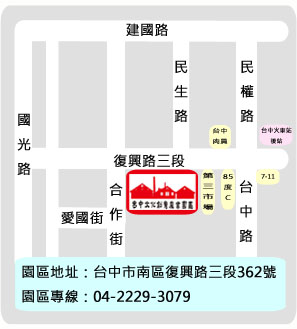 臺中市社區營造中心交通資訊：臺中市社區營造中心教室（中區中山路69號4樓）請儘量搭乘大眾交通工具，由台中火車站(前站)，步行約8分鐘抵達臺中市社區營造中心。　停車資訊：周邊設有路邊停車格（須自付費）。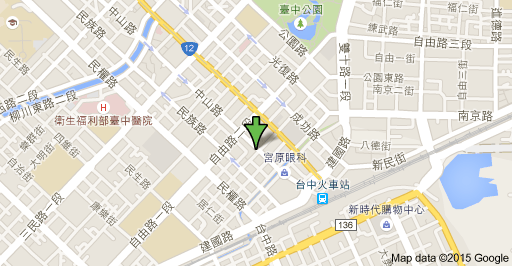 請將105年度臺中市社區營造及村落人才培力計畫報名表於5/19(四)中午十二點之前傳真/或e-mail至105年度臺中市社區營造中心（台灣社區重建協會）聯絡人 江璨妤電話04-2223-0036  / 傳真04-2223-0236E-mail信箱act.0921@gmail.com 105年度臺中市社區營造及村落人才培力計畫─報名表課程類型進階型/必修課程基礎型/選修課程總時數自主參與類8614互助共好類8614深度文化之旅606抵免規定不可抵免依相關規定抵免依相關規定抵免提案類型課程名稱時數自主參與類/互助共好類社區營造甘苦談3hr自主參與類/互助共好類生活觀察與社區(群)地圖工作坊3hr自主參與類/互助共好類計畫書寫作工作坊3hr課程類型課程名稱時數自主參與類認識大臺中的文史發展3hr自主參與類從個人生命史到社區集體記憶—談口述歷史3hr自主參與類都會型社區營造3hr自主參與類從產地到餐桌的綠色飲食工作坊3hr自主參與類從食物銀行與時間貨幣談社區的永續經營2hr自主參與類認識魚菜共生及社區執行案例分享2hr自主參與類模擬簡報2hr互助共好類從美濃大地藝術季談回到里山到返鄉進擊4hr互助共好類參與式預算的理論與實務3hr互助共好類從社區營造到社群營造與社區設計3hr互助共好類看不見的隱形殺手—空汙與PM2.53hr互助共好類從桃米社區到蝴蝶王國—談跨域資源整合3hr互助共好類「家長推動社區營造-以《東海· 美食育》基地為例」2hr互助共好類青年社區營造行動經驗分享2hr互助共好類模擬簡報2hr5/21（六）、5/22（日）、5/28(六)、5/29（日）、臺中市文創園區 求是書院（南區復興路三段362號）6/4（六）  臺中市社區營造中心教室（中區中山路69號4樓）時間課程名稱/講師時間課程名稱/講師地點求是書院求是書院求是書院09：00-09：10報到報到報到09：10-09：20開課典禮開課典禮開課典禮09：20-09：30培力課程規則說明培力課程規則說明培力課程規則說明時間求是書院演講廳時間求是書院研討室109：30-12：30從產地到餐桌的綠色飲食工作坊張明純老師【自主參與類】09：30-12：30社區營造甘苦談  謝玲蘭老師&福順社區張儷姻理事長&南社社區李麗卿總幹事【基礎型選修課程】12：30-13：30午餐午餐午餐時間求是書院演講廳時間求是書院研討室113：30-17：30從美濃大地藝術季談回到里山到返鄉進擊鍾喬老師【互助共好類】13：30-16：30計畫書寫作工作坊張明純老師【基礎型選修課程】課程名稱/講師課程名稱/講師時間求是書院演講廳時間求是書院研討室109：00-12：00生活觀察與社區(群)地圖工作坊張義勝老師【基礎型選修課程】09：00-12：00從桃米社區到蝴蝶王國—談跨域資源整合廖嘉展老師【互助共好類】12：00-13：00午餐午餐午餐時間求是書院演講廳時間求是書院研討室113：00-15：00從食物銀行與時間貨幣談社區的永續經營簡銘總幹事【自主參與類】13：00-16：00從社區營造到社群營造與社區設計連振佑老師【互助共好類】15：00-17：00青年社區營造行動經驗分享廖怡雅專案經理【互助共好類】13：00-16：00從社區營造到社群營造與社區設計連振佑老師【互助共好類】課程名稱/講師課程名稱/講師時間求是書院演講廳時間求是書院研討室109：00-12：00參與式預算的理論與實務施聖文老師&蘇祐磊【互助共好類】09：00-12：00從個人生命史到社區集體記憶—談口述歷史/蔡金鼎老師【自主參與類】12：00-13：00午餐午餐午餐時間求是書院演講廳時間求是書院研討室113：00-16：00認識大臺中的文史發展/黃慶聲老師【自主參與類】13：00-16：00計畫書寫作工作坊周芳怡老師【基礎型選修課程】課程名稱/講師課程名稱/講師時間求是書院演講廳時間求是書院研討室109：00-12：00計畫書寫作工作坊尤瓊霞老師【基礎型選修課程】09：00-12：00看不見的隱形殺手─空汙與PM2.5許心欣老師【互助共好類】12：00-13：00午餐午餐午餐時間求是書院演講廳時間求是書院研討室113：00-16：00都會型社區營造許主冠老師【自主參與類】13：00-15：00「家長推動社區營造-以《東海• 美食育》基地為例」呂木蘭老師【互助共好類】13：00-16：00都會型社區營造許主冠老師【自主參與類】15：00-17：00認識魚菜共生及社區執行案例分享凃登耀老師&番仔路文化協會李建民總幹事【自主參與類】時間模擬簡報/講師社區順序08：40-09：00報到報到09：00-10：00第一組*10個單位每單位簡報時間5分鐘10：00-10：30綜合講評綜合講評10：30-11：30第二組*10個單位每單位簡報時間5分鐘11：30-12：00綜合講評綜合講評12：00-13：00午餐午餐13：00-14：00第三組*10個單位每單位簡報時間5分鐘14：00-14：30綜合講評綜合講評14：30-15：30第四組*10個單位每單位簡報時間5分鐘15：30-16：00綜合講評綜合講評16：00-17：00第五組*10個單位每單位簡報時間5分鐘17：00-17：30綜合講評綜合講評單位提案類別□自主參與類  □互助共好類  □深度文化之旅□自主參與類  □互助共好類  □深度文化之旅□自主參與類  □互助共好類  □深度文化之旅姓名職稱電話/手機e-mail是否曾經參與社造相關培力課程□否，勾選否者，請加選「基礎型選修課程」至少6小時。□是，勾選是者，請自行檢具相關時數證明，可抵免6小時。□否，勾選否者，請加選「基礎型選修課程」至少6小時。□是，勾選是者，請自行檢具相關時數證明，可抵免6小時。□否，勾選否者，請加選「基礎型選修課程」至少6小時。□是，勾選是者，請自行檢具相關時數證明，可抵免6小時。基礎型選修課程(至少選修6hr)□社區營造甘苦談(5月21日 9:30~12:30)□生活觀察與社區(群)地圖工作坊(5月22日 9:00~12:00)□計畫書寫作工作坊____張明純老師(5月21日13:30~16:30)/____尤瓊霞老師(5月29日09:00~12:00)/____周芳怡老師(5月28日13:00~16:00)(請勾選一個場次參加)□社區營造甘苦談(5月21日 9:30~12:30)□生活觀察與社區(群)地圖工作坊(5月22日 9:00~12:00)□計畫書寫作工作坊____張明純老師(5月21日13:30~16:30)/____尤瓊霞老師(5月29日09:00~12:00)/____周芳怡老師(5月28日13:00~16:00)(請勾選一個場次參加)□社區營造甘苦談(5月21日 9:30~12:30)□生活觀察與社區(群)地圖工作坊(5月22日 9:00~12:00)□計畫書寫作工作坊____張明純老師(5月21日13:30~16:30)/____尤瓊霞老師(5月29日09:00~12:00)/____周芳怡老師(5月28日13:00~16:00)(請勾選一個場次參加)進階型自主參與類(至少選修8 hr)□認識大臺中的文史發展(5月28日13:00~16:00)□從個人生命史到社區集體記憶—談口述歷史(5月28日9:00~12:00)□都會型社區營造(5月29日13:00~16:00)□從產地到餐桌的綠色飲食工作坊(5月21日9:30~12:30)□從食物銀行與時間貨幣談社區的永續經營(5月22日13:00~15:00)□認識魚菜共生及社區執行案例分享(5月29日15:00~17:00)□模擬簡報(請勾選一個時段)  ____08:30-10:30/____10:00-12:00/  ____12:30-14:30/____14:00-16:00/____15:30-17:30□認識大臺中的文史發展(5月28日13:00~16:00)□從個人生命史到社區集體記憶—談口述歷史(5月28日9:00~12:00)□都會型社區營造(5月29日13:00~16:00)□從產地到餐桌的綠色飲食工作坊(5月21日9:30~12:30)□從食物銀行與時間貨幣談社區的永續經營(5月22日13:00~15:00)□認識魚菜共生及社區執行案例分享(5月29日15:00~17:00)□模擬簡報(請勾選一個時段)  ____08:30-10:30/____10:00-12:00/  ____12:30-14:30/____14:00-16:00/____15:30-17:30□認識大臺中的文史發展(5月28日13:00~16:00)□從個人生命史到社區集體記憶—談口述歷史(5月28日9:00~12:00)□都會型社區營造(5月29日13:00~16:00)□從產地到餐桌的綠色飲食工作坊(5月21日9:30~12:30)□從食物銀行與時間貨幣談社區的永續經營(5月22日13:00~15:00)□認識魚菜共生及社區執行案例分享(5月29日15:00~17:00)□模擬簡報(請勾選一個時段)  ____08:30-10:30/____10:00-12:00/  ____12:30-14:30/____14:00-16:00/____15:30-17:30進階型互助共好類(至少選修8 hr)□從美濃大地藝術季談回到里山到返鄉進擊(5月21日13:30~17:30)□參與式預算的理論與實務(5月28日 9:00~12:00)□從社區營造到社群營造與社區設計(5月22日 13:00~16:00)□看不見的隱形殺手—空汙與PM2.5(5月29日 9:00~12:00)□從桃米社區到蝴蝶王國—談跨域資源整合(5月22日 09:00~12:00)□「家長推動社區營造-以《東海· 美食育》基地為例」(5月29日13:00~15:00)□青年社區營造行動經驗分享(5月22日15:00~17:00)□模擬簡報(請勾選一個時段)  ____08:30-10:30/____10:00-12:00/  ____12:30-14:30/____14:00-16:00/____15:30-17:30□從美濃大地藝術季談回到里山到返鄉進擊(5月21日13:30~17:30)□參與式預算的理論與實務(5月28日 9:00~12:00)□從社區營造到社群營造與社區設計(5月22日 13:00~16:00)□看不見的隱形殺手—空汙與PM2.5(5月29日 9:00~12:00)□從桃米社區到蝴蝶王國—談跨域資源整合(5月22日 09:00~12:00)□「家長推動社區營造-以《東海· 美食育》基地為例」(5月29日13:00~15:00)□青年社區營造行動經驗分享(5月22日15:00~17:00)□模擬簡報(請勾選一個時段)  ____08:30-10:30/____10:00-12:00/  ____12:30-14:30/____14:00-16:00/____15:30-17:30□從美濃大地藝術季談回到里山到返鄉進擊(5月21日13:30~17:30)□參與式預算的理論與實務(5月28日 9:00~12:00)□從社區營造到社群營造與社區設計(5月22日 13:00~16:00)□看不見的隱形殺手—空汙與PM2.5(5月29日 9:00~12:00)□從桃米社區到蝴蝶王國—談跨域資源整合(5月22日 09:00~12:00)□「家長推動社區營造-以《東海· 美食育》基地為例」(5月29日13:00~15:00)□青年社區營造行動經驗分享(5月22日15:00~17:00)□模擬簡報(請勾選一個時段)  ____08:30-10:30/____10:00-12:00/  ____12:30-14:30/____14:00-16:00/____15:30-17:30